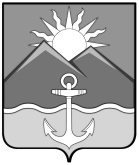 ДУМА  ХАСАНСКОГО МУНИЦИПАЛЬНОГО РАЙОНАРЕШЕНИЕ                                                                     пгт Славянка27.05.2022                                     				                                      №  404	В соответствии с Уставом Хасанского муниципального района, Нормативным правовым актом от 2 марта 2012 № 132-НПА «О порядке и условиях приватизации муниципального имущества Хасанского муниципального района»	Дума Хасанского муниципального районаРЕШИЛА:Принять Нормативный правовой акт «О внесении изменений в приложение                                к Нормативному правовому акту «О Программе приватизации имущества, находящегося                      в собственности Хасанского муниципального района, на 2020 – 2022 годы».Направить Нормативный правовой акт «О внесении изменений в приложение                            к Нормативному правовому акту «О Программе приватизации имущества, находящегося                      в собственности Хасанского муниципального района, на 2020 – 2022 годы» главе Хасанского муниципального района для подписания и официального опубликования.Настоящее решение вступает в силу со дня его принятия.Председатель Думы                                                                                                       В.П. Ильина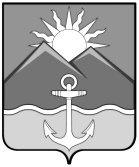 ДУМА ХАСАНСКОГО МУНИЦИПАЛЬНОГО РАЙОНАпгт СлавянкаНОРМАТИВНЫЙ ПРАВОВОЙ АКТ              О внесении изменений в приложение к Нормативному правовому акту «О Программе приватизации имущества, находящегося в собственности Хасанского муниципального района, на 2020 – 2022 годы»Принят решением Думы Хасанского муниципального района  от 27.05.2022 № 4041. Внести в приложение к Нормативному правовому акту от 05.06.2020 года                 № 44-НПА «О Программе приватизации имущества, находящегося в собственности Хасанского муниципального района, на 2020 – 2022 годы» следующие изменения:Раздел «2. Прогноз влияния приватизации муниципального имущества Хасанского муниципального района на структурные изменения в экономике и объемов поступлений в местный бюджет доходов от продажи муниципального имущества» изложить в следующей редакции:«1.2. Прогноз влияния приватизации муниципального имущества Хасанского муниципального района на структурные изменения в экономике и объемов поступлений в местный бюджет доходов от продажи муниципального имущества изложить в следующей редакции»;В разделе 2 Перечень муниципального имущества Хасанского муниципального района, планируемого к приватизации в 2020 – 2022 годах: таблицу дополнить пунктом 8 следующего содержания:2. Настоящий Нормативный правовой акт вступает в силу со дня его официального опубликования.Глава Хасанского муниципального района                                                                                       И.В.Степанов                                                          пгт Славянка31.05.2022года№ 137-НПАО Нормативном правовом акте «О внесении изменений в приложение к Нормативному правовому акту «О Программе приватизации имущества, находящегося в собственности Хасанского муниципального района, на 2020 – 2022 годы»8 Здание стационарного поста ДПС «Рубеж-2»кадастровый номер 25:20:000000:712, РНФИ П12270003275На северо-восток от высоты  г. Каюк, Приморский край, Хасанский район 43 км гострассы Раздольное-Хасан-административное здание № 1назначение: нежилое, общая площадь 90,5 кв.м.АукционI, II  полугодие8 Земельный участок кадастровым номером 25:20:010201:146 Местоположение установлено относительно ориентира, расположенного за пределами участка. Ориентир высоты г. Каюк. Участок находится примерно в 3278 м, по направлению на северо-восток от ориентира. Почтовый адрес ориентира: Приморский край, Хасанский район, 43 км гострассы Раздольное-Хасанплощадь5200 кв.м.АукционI, II  полугодие